Machine Translated by Google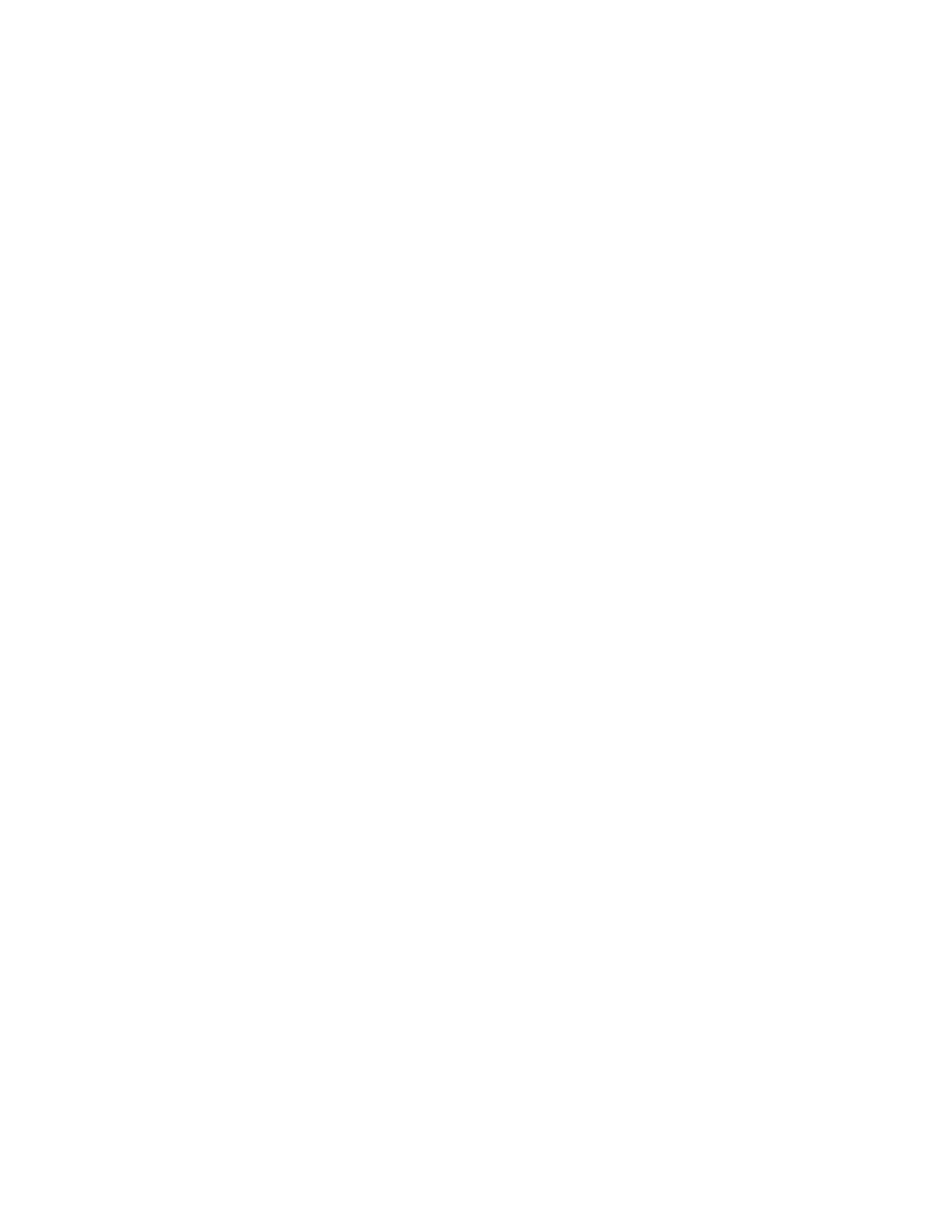 1Dr Ted Hildebrandt, OT Histoire, Lit. et Théologie, Conférence 11© 2020, Dr Ted HildebrandtIl s'agit du Dr Ted Hildebrandt dans son ouvrage Histoire, littérature et littérature de l'Ancien Testament.Cours de théologie numéro onze sur les quatre premiers chapitres du Livre deExode.Aperçu du quiz [0:00­0:49]Aujourd'hui, depuis que nous sommes enfin sortis de Genesis. Nous allons aborder lelivre de l'Exode aujourd'hui, et nous allons mettre cela en place, espérons­le, dans cette classe. Ensuiteen classe, nous terminerons le livre de l'Exode. Alors, commençons par le livre de l'Exodeje travaille juste avec et ensuite j'essaierai pendant le reste du semestre de rattraper mon retardavec toi. Jeudi prochain, c'est important, c'est notre premier examen. Alors garde ça dedansesprit. Le guide d'étude sort demain matin.Titre de l'Exode [0:50­ 1:26]Que signifie le titre d’Exode ? Ek (ou « ex ») en grec est le mot« dehors » ou « hors de » c'est la préposition « dehors », odos signifie « le chemin » Ex­odos, donc c'est"l'issue." Sortez [ex­it] de la pièce. Exode signifie donc « la sortie » et le livrede l'Exode concerne la sortie de quoi ? La sortie d'Egypte. C'est donc ainsisortir d'Egypte et la manière de sortir d'Egypte est en grande partie ce dont parle le texte.Enquête sur les principaux mouvements lors de l'Exode [1:27­ 7:50]Il y a essentiellement cinq mouvements dans le Livre de l'Exode et ces cinqles choses importantes s’assemblent. Le premier serait la naissance et l’appel de Moïse. NousJe n'ai pas encore rencontré Moïse, mais au début de l'Exode, nous rencontrons Moïse alors qu'il était bébé,dans la naissance et l'appel de Moïse. Ensuite, quelques/trois chapitres sont à l'appel de Moïse. Moïse devient donc un acteur important pour le reste du Pentateuque. D'ailleursQuand j'utilise le terme Pentateuque, savez­vous ce qu'est le Pentateuque ? Oui,William. Oui, les cinq premiers livres de la Bible. Penta, comme Pentagone, signifie « cinq ».Pentateuque signifie « livre ». Il y a cinq livres. Je devrais dire ceci cependant, n'est­ce pasMoïse a­t­il déjà vu un livre dans sa vie ? La réponse est : un livre comme celui­ci qui a unMachine Translated by Google2reliure, la reliure des livres a commencé vers 100 après JC. 100 après JC, nous avons commencé à avoirlivres/codex reliés ensemble. Avant cela, qu’avaient les gens ? Parchemins. Alors Moïseaurait écrit sur des parchemins. Souvent, dans la Bible, quand il est dit « Livrede l'Alliance », il s'agit en réalité d'un parchemin. C'est traduit par livre dans notrelangue moderne, il faut donc faire un changement là­bas. Maintenant « la naissance et l'appel deMoïse », il écrit le Pentateuque/Torah, il va donc être l'auteur du premier cinq livres de la Bible.Viennent ensuite les dix plaies d'Égypte. Moïse descend en Egypte et, fondamentalement,il y aura un duel entre le Dieu d'Israël et le « dieu » Pharaon.Pharaon est considéré comme un dieu. La question va être : est­ce que ça va être le dieuPharaon ou est­ce que ce sera le Dieu Jéhovah ? Vas­tu craindre un dieu, tu peuxvoyez, Pharaon qui a un char qui peut vous renverser, ou allez­vous craindre leDieu que tu ne peux pas voir ? Alors Dieu s'établit. Beaucoup de fléaux sontva être un duel entre Pharaon et Dieu. Dieu s'établit dans ledix plaies d'Egypte. Nous allons donc examiner ces dix fléaux.La traversée de la mer des Roseaux est un événement majeur au moment du départ d'IsraëlEn Égypte, ils traversent la mer des Roseaux. J'ai mis Reed Sea juste pour être un peu désagréable. Vous les garsje la connais probablement sous le nom de Mer Rouge, mais c'est la Mer des Roseaux. Nous ne savons pas exactementde quelle mer il s'agissait. Le terme hébreu est yam suph qui signifie « mer de roseaux ».Le texte hébreu ne dit pas « Mer Rouge ». Le texte hébreu dit « Mer des Roseaux ». Donc jedisent la mer des Roseaux. Alors ils traversent la mer des Roseaux, Dieu divise l'eau, ils traversent,les Egyptiens se sont noyés, c'est grave. La traversée de la Mer des Roseaux est donc uneC'est un très gros problème pour Israël que c'est à ce moment­là qu'ils quittent l'Égypte. Laisse­moi juste finirceci et nous en parlerons un peu plus.Le tabernacle est le suivant. Une fois qu'ils ont traversé la mer des Roseaux, ils se retrouvent dans lerégion sauvage. Dieu leur fait construire une tente pour qu'il puisse habiter au milieu d'eux.Vous obtenez donc cette structure de tabernacle dont nous avons ignoré de nombreux détails.parce que chaque planche et chaque planche est mesurée. Ils le décrivent en détail.Y a­t­il quelqu'un de la région de Lancaster en Pennsylvanie ? Il y a un vraiMachine Translated by Google3la structure du tabernacle là­bas, n'est­ce pas ? On m'a dit ça dans le LancasterC'est dans cette région que certains Amish ont construit un véritable tabernacle que vous pouvezpasser par la région de Lancaster en Pennsylvanie. J'ai toujours voulu voiril. Le Tabernacle est construit et Dieu habitera au milieu de son peuple. Il est portable ;c'est un peu comme un temple portable et quand ils bougent, Dieu bouge avec eux.Certaines personnes ont suggéré que les lamantins, en termes de peau, étaient des vaches marines. jedevenir vraiment incertain sur beaucoup d’animaux. Je veux dire que nous sommes 3000 ans plus tard et queles animaux sont difficiles à identifier. Tout d'abord, ils ont des animaux différents là­bas etdonc parfois la traduction est difficile. Alors oui, « vaches de mer » a été traduit« lamantins ». La vérité, c'est que lorsque j'étais là­bas, je n'ai vu aucun lamantin. jeJe pense qu'ils étaient peut­être là, mais c'est peut­être autre chose. Tout ce que je suisdire est de revenir sur celui­là. Je ne suis pas sûr de la vérité. Désolé deça, je dois être honnête avec toi. Je veux dire, il y a une grande discussion sur ce quel'animal était. Je n'ai jamais été convaincu par aucune des discussions, donc je suis désolé.Nous trouverons beaucoup d'animaux lorsque nous entrerons dans le Lévitique. Nous parleronsà propos du lapin et du lièvre. Il y a des problèmes quand vous traduisez entrelangues avec les animaux, surtout entre les cultures.Ensuite, vous avez la Torah et le don de la Torah ou de la loi au Sinaï.Le mot « Torah » est un mot juif si vous parlez au peuple juif et ditesparlez­nous de la Torah en grande partie, c'est la loi, la loi du Sinaï et des DixCommandements qui ont été donnés là­bas au Sinaï. C’est l’alliance majeure. Quoiétait l’alliance majeure dans la Genèse ? Cela s'appelait l'Alliance avec Abraham oul'Alliance Abrahamique. Sur quoi l’Alliance Abrahamique était­elle basée ?La circoncision, n'est­ce pas ? Abraham a circoncis son enfant puis l'AbrahamiqueAlliance : la terre, la semence se multipliant et étant une bénédiction pour toutes les nations quiétait l’Alliance Abrahamique. Cela a été réitéré à Abraham, Isaac et Jacob etvers le bas. Voici l'Alliance du Sinaï, l'Alliance du Sinaï vaêtre basé non pas tant sur la circoncision que sur l'obéissance. Alors Dieu donnera sonloi et alors le peuple est censé observer cette loi, cette alliance, qu'il a donnéeMachine Translated by Google4eux. Il y aura des spécifications et des stipulations. Maintenant, vous venez de lireNombres. Israël a­t­il respecté la loi ? Non. Est­ce qu'ils interrompent ça dès le départ ?Ils enfreignent la loi donc ça devient un problème ici avec ce SinaiticAlliance, le don de la loi. Voilà donc un aperçu sommaire.L'Exode comme grand acte rédempteur de l'Ancien Testament [7:51­9:24]Maintenant, je veux sauter par­dessus,… mais avant de faire cela, je veux revoirceci et prenez du recul et regardez l’ensemble de l’Exode ici. LeLe livre de l'Exode est un grand livre de l'Ancien Testament.Quel est le grand acte rédempteur du Nouveau Testament ? Tout d'abord, qui estle véritable acte rédempteur, qui le fait dans le Nouveau Testament ? Quel est lenom? Jésus. Nous avons quatre évangiles sur Jésus qui nous donnent toute cette histoire historique.détail. Qu'est­ce qui dans sa vie est considéré comme le point culminant ? Oui, c'est sa mort etrésurrection, sa crucifixion, sa mort en notre faveur et la résurrection dumort. Voilà donc le grand acte rédempteur du Nouveau Testament, la mort du Christ pournos péchés et ressusciter d'entre les morts. Vaincre la mort est un ennemi assez important pourdéfaite. Alors Jésus ressuscite des morts et nous donne de l’espoir.Dans l’Ancien Testament, quel est le grand acte rédempteurTestament? Dans l'Ancien Testament, c'est Moïse qui conduit le peuple hors duservitude, hors de la servitude de l'Égypte. Ainsi, le grand acte rédempteur dans l'AncienTestament va être cet exode; cela sort d'Egypte. Alors, nous viendronsrevenons­y et vous montrons que c'est énorme. En d'autres termes, comme la mort de Jésus etla résurrection était énorme dans le Nouveau Testament, donc la sortie d'Egypte est énormepour les Israélites. Ils reviendront encore et encore sur le fait que « Dieunous a délivrés des mains des Égyptiens et des mains de Pharaon.Nature orale et écrite de la Torah [9:25­13:52]Maintenant, qui a écrit ce document ? C'était juste oral. En d'autres termes, est­ce que çaLe matériel qui nous parvient dans notre Pentateuque/Torah était­il simplement oral ? Ouétait­ce écrit ? Comment ça se passe. Il y aura de grands débats et de la tensionentre ce « caractère écrit » et son « oralité ». Donc ça arrive dansMachine Translated by Google5de plusieurs manières, mais regardons ce que dit la Bible elle­même. Dans le chapitre Exode17, verset 14, vous obtenez cette déclaration : « Puis l'Éternel dit à Moïse : « Comment Dieu est­ilcommuniquer avec Moïse ? Est­ce oral ou écrit ? « Et le Seigneur dit à Moïse »Dieu parle à Moïse. Moïse entend apparemment, donc c'est oral. Dieu à Moïseest orale. Vous dites : « Hildebrandt, qu'en est­il des Dix Commandements ? Était­ce oralou est­ce que c'est écrit ? OK, c'était écrit. Dieu a écrit les DixLes commandements sont gravés dans la pierre, n'est­ce pas ? Donc Dieu a écrit cela lui­même. Maisici et dans la plupart des endroits, Dieu parle à Moïse et il dit à Moïse « écris cecisur un parchemin comme quelque chose dont on se souvient. Dieu ordonne à Moïse d'écrirece que Dieu a dit. Donc Dieu va parler à Moïse et Moïse va l'écrirevers le bas. Alors, est­ce que ce Pentateuque/Torah, est­ce que c'est toute une tradition orale transmise à traversdes centaines d'années, ou est­ce écrit ? Dieu le dit, Moïse a reçu l'ordre deécrivez­le sur place. C'est donc important. Au fait, cela suppose­t­il queMoïse sait écrire ? Oui. À propos, Moïse a été formé à la cour de Pharaon.formé par sa propre famille, donc oui, Moïse était une personne très instruite.Dieu dit : « Écrivez ceci sur un parchemin pour qu'on s'en souvienne et assurez­vous queJosué [le lit].” J'ai mal cité les Écritures. Cela ne dit pas cela. Il dit : « et faisje suis sûr que Josué l’entend.» Voyez­vous ce changement ici ? Moïse, tu l'écris, etassurez­vous que Josué l’entende. L'Écriture devait­elle être lue à haute voix pour que les genstu pouvais l'entendre ? Donc c'était écrit mais d'ailleurs, il y avait beaucoup de chosesdes gens de cette culture qui ne savaient probablement pas lire. Il serait donc lu àeux oralement. Je ne dis pas que Joshua ne savait pas lire parce que Joshua sera probablementécrire le livre de Josué et terminer le Deutéronome, mais il dit de le lirefort pour que Josué puisse l'entendre. Cela va donc de l’écrit à l’oral. En d'autreles mots, ça dit : Dieu le dit, ça commence oralement ; Moïse l'écrit et aprèsune fois écrit, il revient à l'oral et il est lu devant le peuple. Donc c'est cette danse entre l'oral et l'écrit. L'oral peut­il vérifier leécrit? L’écrit peut­il vérifier l’oral ? Donc vous recevez ce genre de chèques etéquilibres entre les deux. C'est intéressant tant à l'oral qu'à l'écrit sont mentionnés dansMachine Translated by Google6Exode 17.14.Si vous allez dans un autre passage, ici dans Exode 24.4, vous obtenez unun genre de chose similaire où Dieu dit : « Moïse est allé le dire aux gens. » Remarquez leoral « Moïse alla rapporter au peuple toutes les paroles et les lois. » C'est oral ?Moïse leur dit : c'est oral. Il leur parle des paroles et des lois. Ilsa répondu d'une seule voix. « Tout ce que le Seigneur a dit, [encore une fois oralement], toutle Seigneur a dit que nous le ferons. Alors Moïse écrivit tout ce que le Seigneur avaitdit." Voyez­vous cette oscillation d’avant en arrière ? Il a dit aux gens ce que Dieudit, le peuple confirma alors l'alliance en disant que nous le ferions. Puis et Moïsel'écrit. Maintenant, est­ce que c'est des centaines d'années plus tard qu'ils disent que nous le ferons ? Dans cemême verset ici, il est dit que Moïse a écrit ce truc. Donc cette oscillation, cettela réciprocité va et vient entre l’oral et l’écrit. Encore une fois, nous voyons celui d'Exode 24.4.Maintenant, si vous passez au Nouveau Testament, c'est intéressant dans le NouveauTestament, dans le Livre de Jean, le quatrième Évangile, il est dit dans le premier chapitre deJean 1.17, il est dit « car la loi a été donnée » par qui ? "Moïse." Bon alorsvous avez une déclaration claire dans le Nouveau Testament : « La loi a été donnée par Moïse."Critiques et auteurs bibliques [13:53­16:51]Maintenant, vous dites : « Hildebrandt, pourquoi en faites­vous toute une histoire ? Noustout le monde sait que Moïse l’a écrit. Réalisez­vous l'une des grandes choses que les critiquesils le font toujours et ça se voit, ils font la même chose à chaque fois, ils prennent un livre dela Bible, et il est dit les Psaumes de David. Que feront les critiques ? Ils diront,eh bien, ça dit Psaumes de David mais ça ne veut pas vraiment dire ça parce que David ne l'a pas faitvraiment écrire ça. Isaiah, tu connais bien les prophéties d'Isaiah, ce n'est vraiment pas le casIsaïe et ainsi de suite, ils rejettent Isaïe et ils rejettent David. Ça ditSamuel mais visiblement Samuel n'a pas raison donc claquement, c'est sorti. Eh bien Joshua, tu saisJoshua n'écrivait pas non plus. En gros, ils s’en sortent et font un excellent travail. Sila Bible dit que ces gars sont des auteurs, les critiques passeront par là et ilsMachine Translated by Google7essayez de disséquer l'auteur de l'écriture. Maintenant, pourquoi feraient­ils ça ? Pourquoi essayerdébarrasser l'auteur de l'écriture ? Ce qu'ils essaient de dire, ce sont ces chosessont transmis de génération en génération, ce qui signifie qu'ils ne sont que des légendes et qu'ils ne le sont pas vraiment.historique. Cela ne vient pas vraiment de la vraie personne. Ce ne sont que des légendes surpersonne. Qu'est­ce que ça fait ? Vous voyez à quel point cela mine l’historicité duDes Écritures ? Cette technique de suppression des auteurs est donc assez courante.Moïse est frappé durement.Oui, Hannah ? Jean 1.17 dit : « car la loi a été donnée par Moïse ».Ici, Jésus lui­même fait quelques commentaires dans Jean 7.19­22. Laisse­moi juste lireces deux versets. Jésus lui­même est enregistré, le premier est chez Jean, le narrateur Jeanlà, dans 1:17, dans Jean 7:19, il est dit ceci : « Jésus leur dit alors : J'ai fait un miracleet vous étiez tous étonnés. Pourtant, parce que Moïse, dit Jésus Moïse, mais parce queMoïse t'a donné la circoncision. Au fait, est­ce vrai ? Moïse a­t­il vraimentleur faire la circoncision ? Moïse leur a­t­il ordonné de se faire circoncire ? Oui, ila fait. Mais question, leur a­t­il fait circoncire ? En fait, c'est écrit ici Moïsevous a donné la circoncision, bien qu'en réalité elle ne soit pas venue de Moïse, mais deles patriarches. Quel patriarche a pratiqué la circoncision en premier ? Abraham. Donc le textenote que cela n'est pas venu directement par Moïse, mais par les patriarches.« Vous circoncisez l’enfant le jour du sabbat. Maintenant, l'enfant peut être circoncisle sabbat afin que la loi de Moïse ne soit pas enfreinte. Pourquoi es­tu en colère contremoi pour avoir guéri cet homme le jour du sabbat ? Arrêtez de juger les simples apparences et faitesbon jugement. » Ainsi, Jésus dit ici que de Moïse est venue la loi du sabbat etcirconcision. Jésus lui­même affirme donc que Moïse l'a écrit. Je dis habituellement que siJésus et les apôtres pensent que Moïse a écrit : est­ce assez bien pour moi ? Oui. Je penseJésus est Dieu donc il est plutôt bon dans ce domaine.Exode ailleurs dans l'Ancien Testament [16:52­17:41]Comment le livre de l’Exode est­il considéré ailleurs dans les Écritures ? Si c'est legrand acte rédempteur de l'Ancien Testament, ce que je vais vous montrer maintenant estque l'Exode dont nous allons parler se répercute sur le resteMachine Translated by Google8de l'Ancien Testament. Il y aura donc ces échos où, les thèmes de l'Exode deêtre délivré de la servitude et de l'esclavage et libéré. C'est presque comme si c'était quoice film où "Liberté!" vous savez à la fin du film [Brave Heart].Mais cette idée selon laquelle ils sont libérés et que Dieu est le grand libérateur est entièrement basée sursur le livre de l'Exode. Vous allez donc entendre cet écho de l'Exode à traverstout le reste de l'Écriture. Vous allez l'entendre, et je veux juste en regarder quelques­unsde cela en termes de ce thème. L'Exode devient une métaphore de la délivrance,la délivrance et le grand acte rédempteur de Dieu dans l’Ancien Testament.L'Exode chez les Prophètes [17:42­21:02]Maintenant, permettez­moi de vous donner un exemple de cela dans les prophètes. En voici un dansles prophètes. Je suis curieux de savoir combien d'entre vous ont déjà entendu cela. À Osée11 :1 il est dit : « Quand Israël était enfant, je l’aimais. » Dieu se représenteici comme quoi ? « Quand Israël était enfant, je l’aimais. » Dieu se représenteen tant que père qui aime son enfant. Il dit que quand j'étais mon père et qu'Israël était monenfant, je l'aimais. "Et j'ai appelé mon fils hors d'Egypte." Qui est le fils de Dieu ? Sonle fils est Israël. Pharaon a­t­il essayé de nuire au fils de Dieu ? Oui. Dieu a­t­il endommagéLe fils de Pharaon ? Oui. Vous voyez comment ça se passe là­bas ? Ainsi, dit­il, « hors d'Egypte, jea appelé mon fils. Son fils était Israël donc il englobe la nation entière etle décrit comme la relation dans laquelle un père a son amour pour son fils.La deuxième partie change alors la donne. J'ai des garsAvez­vous déjà été dans une épicerie et observé des parents avec leurs enfants ? Est­ce une catastrophe ?J'ai quatre enfants et j'ai appris à gérer l'épicerie. Ce que tu fais, c'est toimettez­les dans le chariot et de cette façon, ils ne pourront pas s'enfuir. Je le recommande donc. Toiil suffit de faire attention à la nourriture, surtout s'ils s'écrasent trop.Maintenant, l'autre chose qui me vient à l'esprit est que j'avais une fille qui avait un trèsforte personnalité, même aujourd'hui, elle est une forte féministe. Elle a son propre espritdepuis qu'elle est toute petite. Elle était donc une petite enfant d'environ quatre ou cinq ans.Jardin d'enfants. Nous étions dans un magasin de type TJ Max et je n'oublierai jamais que nous étionselle descend l'allée et il y a une allée d'environ 60 pieds de long et elle s'enfuit.Machine Translated by Google9Avez­vous déjà vu des enfants fuir leurs parents lorsqu'ils sont dans le magasin ? C'estterrible car on ne peut pas les contrôler dans le magasin. Alors elle court le long duallée et elle mesure environ 60 pieds de long. Je regarde et je l'ai juste regardée juste pour voir. Volontéla plupart des enfants quand ils s'éloignent très loin de leurs parents et qu'elle va s'enfuirau coin de la rue juste avant qu'elle ne tourne le coin pour s'échapper, les enfants regarderont­ilsje reviens chez les parents juste pour obtenir une solution. Tu sais ce que je dis, que c'est chez moisol. Alors, généralement, que se passe­t­il au moins avec mes enfants lorsqu'ils partent en voyage ?s'arrête là, ils regarderont en arrière pour savoir où vous êtes juste pour avoir une idée deoù ils sont. Eh bien, ma fille aînée, elle court là­bas et elle n'a jamaisregardé en arrière. J'attendais le look, je pensais que j'allais le voir et voiret ensuite je vais sauter dans l'allée suivante et lui couper la parole ? Elle est descenduel'allée et je n'ai jamais regardé en arrière. Elle était partie. Regarde ça.Que se passe­t­il avec Israël ? Dieu dit : « J'ai appelé mon fils hors d'Egypte mais lePlus j’appelais Israël, plus ils allaient loin pour moi. Est­ce exactement ce qui s'est passé ?Dieu a dit : « Je les ai fait sortir avec un bras puissant et une main tendue »et plus je les appelais, plus ils décollaient et s'enfuyaient. Ce verset est donc unclassique sur l'Exode des prophètes.I. Exode et Nouveau Testament [21:03­29:07]Quelqu’un a­t­il déjà entendu ce verset : « J’ai appelé mon fils hors d’Égypte » ?Devinez quoi, dans Matthieu 2.15, souvenez­vous des enfants qui ont été tués enBethléem? Hérode a tué les enfants et Dieu a averti Joseph et Marie de manièrerêve. Il a dit : « Vous devez aller en Égypte pour obtenir une protection parce queHérode va faire de mauvaises choses ici.» Joseph et Marie descendirent en Egypteet puis Jésus quand il revient d'Egypte et qu'il ne retourne pas à Jérusalem,Jésus monte à Nazareth en Galilée. Quand il fait ça, est­ce que Jésus vienthors d'Egypte ? Jésus lui­même sort d'Egypte. Ce verset est alors cité deJésus, « j'ai appelé mon fils hors d'Egypte », c'est­à­dire Jésus. Alors qu'est­ce que tu as dans l'ExodeC’est que Dieu appelle « son fils Israël hors d’Égypte ». Est­ce que Jésus lui­même en unsens pour toute la nation d’Israël ? En lui­même, il rejoue ce que Dieu a d'autreMachine Translated by Googledixmon fils Israël l'a fait. Vous obtenez donc cet écho en Jésus de ce que la nation d’Israël a fait. Jésusest le nouvel Israël dans Matthieu. Israël a­t­il réussi ou l’a­t­il raté ? Israëll'a bâclé. Maintenant, vous avez le nouvel Israël qui sort d'Egypte et va­t­ilpour le faire correctement. Jésus savait qu'Israël sortait d'Egypte. Est­ce que Jésus lui­même va allerdans le désert pour se laisser tenter ? Devinez ce qui se passe dans Matthieu chapitre 4 ? Jésussort et va dans le désert et est tenté par Satan. Voyez­vous celaJésus devient­il le nouvel Israël ? Ainsi, ces choses en Israël, en tant que nation, trouvent un écho dansla personne de Jésus. « J'ai appelé mon fils hors d'Égypte » et vous obtenez cela dans les deux sens entre la nation d'Israël et Jésus qui devient le nouvel Israël.Je suis désolé, c'est dans Matthieu chapitre 4 que vient la tentation. Chapitretrois, il est baptisé. "Oh", dites­vous attendez une minute Hildebrandt, "il est baptisé enchapitre trois, il sort d'Égypte au chapitre 2, et il est baptisé au chapitre trois.»Le baptême, quand Israël est­il passé par les eaux ? Et Jésus traverseBaptême. Vous voyez les similitudes ici ? Et puis traverser les eaux alorsva­t­il dans le désert pour être tenté ? Ok, dites­vous, ça devient assez bizarre maisvous commencez à entendre ces échos. Est­ce peut­être pour cela que Matthieu a présenté son Évangile commececi pour montrer que Jésus est le nouvel Israël ? À prendre ou à laisser mais de toute façon il y en ail se passe des choses là­bas.Cette fois, nous passerons à l'apôtre Paul. L'apôtre Paul ramasse lel'exode dans le Nouveau Testament. Dans 1 Corinthiens 5, il dit que Jésus est notreAgneau de Pâque. Maintenant, que font­ils de l’agneau pascal ? Vous souvenez­vousque? Ils ont tué l'agneau et ont mis du sang où ? Tu as un montant de porte ici,vous avez deux montants de porte et le linteau qui traverse. Ils ont mis le sang dessusla porte. Alors, l’ange de la mort voit le sang et que fait l’ange ?Cela passe. C'est de là que l'on tire le nom de Pessa'h ou « Pâque », l'ange dela mort voit le sang de la porte et « passe par­dessus ». Qui est notre agneau pascal ?Qui est notre agneau pascal ? Dont le sang a été mis sur la porte pour que l'ange de la mortnous dépasse ? Jésus. Alors Paul dit explicitement que Jésus est notre agneau pascal.Alors que se passe­t­il d'autre ? Jésus, la nuit avant d'être trahi, il a prisMachine Translated by Google11quoi ? Il a pris le pain. Maintenant, combien d'entre vous dans vos églises lorsque vous le faitesla Cène du Seigneur ou l'Eucharistie, combien d'entre vous utilisent des pains sans levain ? Fairecertaines de vos églises utilisent du pain ordinaire ? Certaines églises utilisent maintenantdu pain ordinaire, mais voyez­vous quand Jésus a dit que c'était du pain sans levain parce queQuand Jésus fait la Cène du Seigneur, que célèbrent ses disciples ? LePâque. Pourquoi est­ce du pain sans levain ? Est­ce que quelqu'un s'en souvient ? Parce queils ont dû quitter l'Egypte en toute hâte et ils n'ont pas eu le temps pour qu'elle se lève. Donc Dieudit : « Vous allez sortir d'Egypte si vite, ne mettez pas de levain dans le painparce que vous n'aurez pas le temps de le laisser monter. Ensuite, ils mangeraientpains sans levain pendant sept jours et comme partie de la fête.D'ailleurs, c'est ce que fait notre Eucharistie, ou la Cène du Seigneur, c'estpain sans levain. Maintenant, comment Jésus interprète­t­il ce pain ? Ce pain est à moiquoi ? Mon corps, qui est brisé pour toi. La coupe qu'ils boivent est une coupe de vinc'est quoi mon ? Mon sang. Jésus prend­il les symboles de la Pâque etles réinterpréter comme s'appliquant à lui­même ? Alors vous voyez même Jésus, prend la croix, sala mort et l'effusion de son sang sont symbolisées comme sortant de ces Exodessymboles.Au fait, je devrais dire que vous êtes au Gordon College. Le Collège Gordon a unmerveilleux privilège ici. Nous avons ici un homme unique, le Dr Marvin Wilson. Il estconnecté de manière incroyable à la communauté juive de la Côte­Nord ici.Nous avons eu au Gordon College un dîner de Pessa'h ou de Pâque, organisé par leCommunauté juive. Il devait y en avoir au Bennett Center, il y en avait probablement 1000les gens ici. Nous sommes donc tous allés au dîner de Pâque et c'était vraiment cool. j'ai voulumes enfants y sont allés, alors mes enfants y sont allés et ils ont demandé à tous leurs amis. Nous avons donc eu tout ungroupe de personnes. Nous nous sommes mis à table, et tout d'un coup, le rabbinest venu vers moi, je n'ai jamais rencontré ce type de ma vie. Maintenant, c'est clair que je suis un goi, queJe suis un Gentil ? J'avais des cheveux mais peu importe la couleur de ces cheveux et du nezmontre que je ne suis pas juif. Je veux dire, désolé, ce n'est pas juif. Je veux dire, tu peux le dire rien qu'enregarder. Il s'approche de moi et s'approche de moi et je suis assis à cette table de Pessa'hMachine Translated by Google12et il dit : « Voudriez­vous prier à la réunion ? Maintenant, je dis : « whoa, il y acomme 1000 personnes ici, je suis évidemment un Gentil. Je portais ma kippa mais çacela ne fait pas de vous un juif. Et donc je n'arrivais pas à comprendre pourquoi ce type m'avait demandé depriez devant tout le monde. Donc je ne savais pas ce qui se passait. Après, jeJ'ai surpris le Dr Wilson en train de courir sur le campus et j'ai dit : « Hé, Marv, ce type a appeléà l'improviste pour prier pour ces gens. Je suis un Gentil.» Et il a dit,« Apparemment, celui qui avait la plus grande cellule familiale du groupe serait invité àpriez et vous aviez la plus grande famille. Eh bien, j'ai eu dix enfants mais ils n'étaient pas tous mesenfants. La plupart étaient tous les amis de mes enfants. Quoi qu'il en soit, si jamais vous obtenez unchance d'aller à un dîner juif de Pâque, faites­le. Quand tu seras assis là, tu seraschoqué de voir à quel point une grande partie de l’imagerie pénètre directement dans Jésus. Alors c'est beau siSi jamais vous avez l'occasion d'aller à un dîner de Pessa'h, allez­y. La nourriture est bonne aussi. Pâqueest lié à la Cène du Seigneur.Alors voici quelque chose que vous n'avez peut­être pas compris et en fait j'ai une bonnemon ami Dave Mathewson m'a mis là­dessus. Dans le livre de l'Apocalypse, y a­t­il beaucoupdes plaies dans l'Apocalypse ? Oui. Connaissez­vous les plaies du livre de l'Apocalypsebeaucoup de ces fléaux font écho aux fléaux trouvés en Égypte. Dans le livre deRévélation, le soleil s'assombrit­il ? Oui. Dans le livre de l'Apocalypse y a­t­il des sauterelleset des trucs qui sortent ? Oui. Donc ce que vous avez, ce sont les fléaux de l'Exode qui font écho dansle livre de l'Apocalypse, le dernier livre de la Bible, quand Dieu va faire en quelque sortetout cela et la terre tremble et toutes ces grosses choses désagréables se produisent dans le livre deDans l’Apocalypse, une grande partie de ces images sont construites à partir de l’Exode. Donc tout ce que je dis c'estce petit livre de l’Exode trouve un écho dans toute la Bible. Il est une sorte deincroyable.Exode et Psaumes [29:08­31:16]Si vous lisez par exemple le Psaume 78, le Psaume 105 ou le Psaume 106, ces Psaumessont juste pleins d'Exode. Ainsi les Psaumes ainsi que les prophètes font référence à l’Exode. Maintenanten parlant des Psaumes, en voici un appelé le Grand Hallel et celui­ci est effectivement luau moment de la Pâque. Vous connaissez ce terme parce que vous le dites. "Alléluia."Machine Translated by Google13Alléluia, d'accord, « jah » est Jéhovah. Donc Hallel signifie « louez Jéhovah », louez leSeigneur. Je me rends compte que j'étais baptiste, alors nous faisions toujours « Amen ». Mais si tu es charismatiquevous dites « Alléluia ». C'était une blague, mais bon. Comme tout le monde a l'air sérieuxici, c'était une blague. Le Grand Hallel. C'est ce qui est lu au moment de la Pâque.Voici comment cela commence, « quand Israël est sorti d'Egypte », donc dès qu'il le faitde quoi ça parle ? «Quand Israël sortit d'Egypte», c'est l'Exode, «Lemaison de Jacob des gens de langue étrangère. Les gens de langue étrangèresont les Égyptiens. « Juda est devenu le sanctuaire de Dieu et Israël sa domination. » Dieuhabitait au milieu de son peuple dans le tabernacle. "La mer a regardé et s'est enfuie."De quoi ça parle, « la mer a regardé et s'est enfuie » ? C'est la séparation du RougeMer. La mer est­elle personnifiée comme une personne, comme si elle avait peur de Dieu et couraitloin. "Et la mer regarda et s'enfuit, le Jourdain fit demi­tour." D'ailleurs, quandle Jourdain fait­il marche arrière ? Est­ce que c'est dans le Pentateuque ? Non, c'est le livre de Josué.Il est donc passé de l'Exode à l'entrée de la Terre Promise. "Leles montagnes sautent comme un agneau, enfoncent les collines comme des agneaux. Quand les montagnessecouer? C'était lorsque Dieu était sur le mont Sinaï. Souviens­toi des montagnestremblant? C'est donc une description poétique dans les Psaumes de l'Exode. Ici, ilschantons cela à la fête. Ensuite, ils chanteront le Grand Hallel et ils feront çajusqu'à ce jour. Ainsi, dans les Psaumes, les Prophètes, le Nouveau Testament, le livre deL'Apocalypse, le livre de l'Exode, est importante et trouve un écho.Histoire de l'Égypte ancienne : enquête [31:17­ 37:36]Maintenant, à quoi ressemblait l’Égypte ? L'historien grec Hérodote a appeléL’Égypte, le « don du Nil ». Est­ce que l'un d'entre vous utilise déjà Google Maps ? Avez­vousJ'ai déjà fait Google Maps pour regarder votre maison. Si jamais vous arrivez sur Google Maps, faites­leL'Egypte et vous trouvez en Egypte, quelle couleur domine toute cette région ? Un sablemarron parce que vous avez un désert sur 1000 milles. Tu as du désert pour genre2000 milles de côté. Et que se passera­t­il lorsque vous ferez vos Google Maps,vous constaterez qu’il y a un mince ruban vert. Il y aura un énorme jaune­brun, sablonneuxzone brune et il y aura un petit ruban vert qui descendra. C'est quoi ?Machine Translated by Google14C'est le Nil. Ils irriguent essentiellement à partir du Nil et vous verrez unpetite bande de vert. En d’autres termes, « l’Égypte est le don du Nil ». Tu prends leAu­delà du Nil, où est l'Egypte ? Nulle part. L'Egypte n'existe pas. C'est essentiellement là oùl'eau et la vie se rencontrent.Maintenant, tout d'abord, premièrement, je ne veux pas que vous le sachiez. Je dis que nonje veux que vous sachiez ceci, je vais juste passer en revue cela. Ceci est un résumé de tousHistoire égyptienne. Ceci est le résumé Hildebrandt de l’histoire égyptienne. Sont quelques­unsde vous enlevant la vraie chose du professeur David Wick et des civilisations occidentales ?Wick est phénoménal. Vous obtenez certains des meilleurs produits anciens du Proche­Orient.un enseignement que l’on peut trouver n’importe où. Je me suis assis dans sa classe, j'ai compris ce que vous êtesEn entrant à l'université, j'avais des cours d'études supérieures qui n'étaient pas aussi bons que ceux du Dr Wick.fait. Ce gars est un professeur phénoménal. D'ailleurs, ça m'a toujours dérangé quand jes'asseyait au fond de sa classe et racontait les blagues les plus drôles et lesles étudiants restaient assis là et je rugissais. Il a un vrai sens de l'humour secmais il raconte des blagues la moitié du temps en classe. Ce type est vraiment drôle maisvous devez vous y mettre.Je vais faire toute l'histoire égyptienne sur un seul écran. Maintenant je veux juste toipour avoir une idée du flux de l'histoire égyptienne. Vous avez l'Ancien Empire, leEmpire du Milieu et Nouvel Empire. Ce sont les trois royaumes d'Egypte.L'Ancien Empire commence vers 2700 avant JC et s'étend jusqu'à environ 2100, etc'est à cette époque que les pyramides ont été construites. Quel est notre rendez­vous pour Abraham ? 2000 avant JCLes pyramides étaient­elles déjà construites quand Abraham était en Égypte ? Oui. Abrahamvu ça. Les pyramides étaient déjà là avant l'époque d'Abraham, vers 2700­2100 avant JC C'est le grand projet de construction. Ils ont construit tous ces énormesdes choses. La Première Période Intermédiaire, ces périodes intermédiaires vont êtrepériodes de chaos. Les périodes intermédiaires sont celles où règne le chaos. C'est quanddes étrangers arrivent et tabassent les Égyptiens indigènes, puis c'est le chaos. Alors leLa Première Période Intermédiaire correspond en grande partie à la période où Abraham était là ? Alors quand Abrahamtombe, l'Egypte est­elle forte ou faible ? Faible. Il y a du chaos là­bas alors ilMachine Translated by Google15s'adaptera à l'arrivée des étrangers. C'est donc la première période intermédiaire avecAbraham.Ensuite, vous avez ce qu’on appelle l’Empire du Milieu. L'Empire du Milieu estce avec quoi je travaille beaucoup lorsque je fais de la littérature de sagesse. Alors la sagesse deAmenemope, la sagesse de diverses personnes s'accompagne de beaucoup d'arts etlittérature d'environ 1991 avant JC. Certains d’entre vous se souviennent­ils de 1991 ? C'était en 19911670 avant JC. Quoi qu'il en soit, c'est la période de la littérature et c'est à ce moment­là que beaucoup dela littérature de sagesse se développe. C'est la période de construction. C'est la littératurepériode.Ensuite, vous avez une deuxième période intermédiaire. C'est à ce moment­là qu'Israël est en Egyptependant la Deuxième Période Intermédiaire. Beaucoup de gens ont dit que le groupe Hyksosentre là et crée le chaos. Israël est là aussi. Est­ce que quelqu'un se souvientle texte qui dit le « Pharaon qui n'a pas connu Joseph » ? En d'autres termes, Joseph étaitfavorisé par le seul Pharaon, mais il y avait un Pharaon qui ne connaissait pas Joseph ? Quelquesles gens pensent que c'est l'invasion des Hyksos. Lorsque les Hyksos prirent le pouvoir, ilsne connaissaient les Juifs de personne, alors ils ont réduit les Juifs en esclavage. C'est donc leDeuxième période intermédiaire.Le Nouvel Empire est une période d’expansion. C'est quand, quel est leproblème avec l'Egypte ? L’Égypte est­elle une culture très expansionniste ? Non, l’Égypte était trèsprovincial. Tant qu’ils avaient leur Nil, étaient­ils heureux ? Ils étaient comme lesgrenier du monde antique. Ils ont fourni du blé et de la nourriture à tout le mondeautre. Ils ne sortaient pas beaucoup, je dis qu'ils n'étaient pas des conquérants qui sortaient tousle temps. Ils ressemblaient un peu à ce que je pense de la Chine. La Chine est­elle vraiment une grandeun pays fort qui pourrait dominer de nombreux domaines ? Mais la Chine, dans le passé, a faitils ne dominent pas les autres peuples, ils sont plutôt provinciaux. Ils travaillentau sein de leur propre société. L’Égypte était un peu comme ça. Ils n'étaient pas expansionnistessauf à cette époque où ils partirent et remontèrent en Mésopotamie. Maisnormalement, ce n’était pas ainsi.Finalement, après la période d'expansion du Nouvel Empire, il y aMachine Translated by Google16c'est ce qu'ils appellent la Troisième Période Intermédiaire et cela se produit à peu près au même moment.de David et Salomon, ce qui est vraiment intéressant. Ainsi, à l'époque de Davidet Salomon, l'Egypte est­elle forte ou faible ? Faible. David et Salomon arrivent au pouvoiret leur royaume s'étend essentiellement parce que l'Égypte est faible. D'ailleurs, auEn même temps, la Mésopotamie était faible. Ainsi David et Salomon prospéreront parce queL’Égypte et la Mésopotamie étaient toutes deux faibles à cette époque. Donc le genre de flux pourEgypte : Ancien Empire, Empire du Milieu et Nouvel Empire avec ceux­ci Intermédiaires Périodes de chaos entre les deux.Géographie de l’Égypte, de Goshen et du Sinaï [37 :36­44 :22]Maintenant, regardons un peu une carte. Voici une carte sur laquelle nous voyons la mer salée oula mer Morte. En descendant ici, vous avez le golfe d'Aqaba, nommé d'après leville d'Aqaba en Jordanie. C'est la mer Rouge. Ici, c'est le golfe de Suez.De quelle ville porte le nom ici ? Ce golfe de Suez doit son nom à la ville deSuez ici. Le golfe d'Aqaba doit son nom à la ville d'ici qui s'appelle Aqaba.en Jordanie. Ils l'appellent Eilat du côté israélien. C'est la péninsule du Sinaï. Peuttu vois que c'est une presqu'île ici ? Cette péninsule est comme une immense assiette ici et elleen fait, cette partie ici s'est élevée et ensuite vous obtenez cette goutte dans la Mer Rouge.Laissez­moi juste vous expliquer cela. En fait, je suis allé nager ici. Si je dis le nomJacques Cousteau, ça veut encore dire quelque chose ? Ce type était vraiment doué pournager mais il a dit que certains des plus beaux récifs coralliens du monde sonttrouvé ici et je serais d'accord avec cela. Je n'ai pas son expérience mais j'ainager ici. Laissez­moi juste vous parler du Ras Mohammed. Tu es en basà l'extrême pointe de cette péninsule du Sinaï et vous allez vous baigner. Alors toisors de l'eau, c'est si profond. J'ai grandi dans la rivière Niagara donc je suis gentilcomme un poisson. Donc l'eau ne me fait pas peur et j'aime nager. Donc je suissortant; c'est à peu près jusqu'aux genoux, et vous faites un pas, un pas et l'eau est600 pieds de profondeur. Oui. Tu te souviens que je t'ai dit que cette plate­forme s'était élevée ? Quand leplate­forme soulevée. Puis il s'est effondré et il y a eu une chute de 600 pieds. Quoice qui se passe, c'est que vous êtes dans l'eau, donc vous flottez comme ça et là où vous êtesMachine Translated by Google17maintenant, il fait 600 pieds de profondeur. Quand vous regardez en bas, qu'est­ce qu'il y a là­bas ? Ça va comme,c'est "sainte vache, c'est vraiment profond". Je ne peux pas voir le fond, je veux dire, je ne peux même pas voirproche du bas. Quoi qu'il en soit, ce qui se passe, c'est que vous vous retournez et regardez çafalaise d'où tu viens de sortir et il y en aura de toutes sortes, je ne sais pas quoile nom officiel est mais c'est comme les bernaches et tous ces poissons tropicaux qui sontpoisson vraiment coloré. Nous nageons entre ces coraux et cesdes balanes et tout ça et vous pouvez simplement flotter là­bas et observer ces poissons. C'est vraiment,vraiment cool.Maintenant, vous dites : « Oui. Vous regardez ces poissons et un requin arrivederrière toi », mais je n'ai vu aucun requin, mais il se peut qu'ils en aient là. Quoice qui arrive, c'est que vous remontez à la surface et revenez sur la falaise et elle vous arrive jusqu'aux genoux. Alors c'estvraiment amusant.Quoi qu'il en soit, c'est le Sinaï et beaucoup de gens placent le mont Sinaï ici.et si jamais tu as, en fait j'allais te le dire, si jamais tu as une chance d'avoirlà­bas, c'est un territoire dangereux maintenant. Les terroristes font exploser des trucs là­basmaintenant. Donc quand j'y suis allé, c'était après la guerre civile, il n'y avait presque pas de routes.à l'époque. Maintenant, tout est construit ; les terroristes avaient fait sauter des hôtels deux ou trois foisfois là­bas. Bon, sortons d'ici.Donc c'est le Sinaï, alors venez ici. C'est le pays de Goshen, c'estMemphis. Je dis toujours que c'est Memphis parce que c'est là que le roi est enterré.C'est le Nil et le delta du Nil. Vous le saviez parce que c'est leterre de Goshen, qui va être importante pour nous. Qui va vivre dans lepays de Goshen ? Les esclaves hébreux. Maintenant, même en Amérique, avons­nous des endroitsappelé Goshen ? Quelqu'un a­t­il déjà entendu parler du Goshen College ? Nous nommons ces chosesaprès Goshen où les Juifs se sont installés là­bas en Égypte.Pourquoi les Égyptiens les ont­ils installés là­bas ? Vous avez plusieurs choses en courssur. Le peuple juif, quel est son métier par nature ? Ce sont des bergers. Que sontles gens qui vivent le long du Nil ? Les agriculteurs. Est­ce que les bergers et les agriculteurs s'entendent bienvraiment bien ? Que se passe­t­il avec les bergers quand le berger amène une brebisMachine Translated by Google18chez toi et tu as une ferme, que font tes moutons ? Manger la fermeplantes. C'est comme si en Amérique, nous n'avions pas les éleveurs contre les agriculteurs.Amérique? Quand un gars amène sa vache et mange votre champ de maïs, c'est fini.Là­bas, ils ont eu le même conflit. Donc en gros, tu dis au berger de rester en dehors deici et laisser les terres agricoles tranquilles. Encore une fois, l’Égypte était le grenier dumonde antique et le blé était cultivé ici.L'autre raison pour laquelle ils sont là­bas, c'est que lorsque l'Egypte devientattaquée, comment l’Egypte peut­elle être attaquée ? Ils semblent être plus provinciaux. PeutL’Egypte est­elle attaquée par l’ouest ? Tous les Libyens ici disent qu'ils veulent battresur Moubarak. Alors ils traversent le désert. Vas­tu traverser le désertattaquer par l'ouest ? Non, c'est mille kilomètres de désert. Même un à deux bossesCamel ne peut pas faire celui­là. Vous n'allez donc pas venir par là. Personne ne peutvous attaqueront de cette direction, depuis l'ouest. Eh bien, peut­être que quelqu'un va attaquerdu sud ? S'ils essayaient de descendre le Nil, ce serait une bonne chose.rafting en eaux vives. Vous descendez simplement avec le courant. Quel est le problème? Danssept endroits où tu as quoi ? Cataractes. Maintenant, c'est peut­être amusant en eau viveun bateau de rafting, mais quand on a une armée, ce n'est pas bon. Donc en gros, ils sont coupésau sud par les cataractes qui les protègent. Est­ce que quelqu'un va venirles attaquer par le nord, à travers toute la Méditerranée, pour attaquer l'Egypte ?Est­ce un long voyage à travers la Méditerranée ? Allez­vous perdre des bateaux, des hommes etqui sait quoi d'autre tu vas perdre. Donc personne, d'ailleurs, tu les metsici dans cette région du Delta. Que se passe­t­il lorsque leur terre est dans le marais ? Estquelqu'un connaît Williamsburg en Virginie ? Tu les as mis dans un marais, quoiarrive? Il y a des moustiques. Que font les moustiques aux humains ? Ils piquentet les infecter avec le paludisme. Les moustiques tuent­ils les gens ? Oui,Williamsburg. Un tiers des gens sont morts.Alors, quelle était la seule direction à partir de laquelle l’Égypte pouvait être attaquée ? Droitepar ici depuis le nord­est. Alors, où allez­vous mettre les Juifs ?Mettez­les ici de cette façon lorsque vous êtes attaqué d'ici, qui seront vos attaquantsMachine Translated by Google19faut­il d'abord tuer ? Les Juifs de Goshen. Les Juifs deviennent une zone tampon. Alors Israëlajoute une protection, alors les Juifs peuvent être tués avant d'être réellement confrontés au vraiÉgyptiens. Cette terre de Goshen se trouve donc ici, et nous en verrons plus à ce sujet.le pays de Goshen plus tard. C'est juste un bref aperçu de certaines choses.La persécution des Juifs par M. Pharaon : les maîtres d'oeuvre [44:22­47:26]Examinons maintenant les méthodes utilisées par Pharaon pour dominer les Juifs. Dans Exode 1 et2, vous comprenez ceci ­ je veux placer cela dans un contexte plus large. Quel est le plan de Dieu pourLes Juifs? Permettez­moi de revenir devant les Juifs. Quel était le plan de Dieu pour toute l’humanité ?Ils étaient dans le jardin d'Eden, Adam et Ève devaient travailler dans le jardin.et on leur a dit de faire quoi ? Multiplier, et faire quoi ? « Soyez féconds et multipliez­vouset remplis la terre. La destinée de Dieu pour l'humanité était qu'elle se multiplie et remplisse leTerre. Maintenant, que se passe­t­il ? Dieu dit aux descendants d'Abraham qu'ils doivent fairequoi ? Ils vont être quoi ? Autant que le sable du bord de mer ou les étoilesdes cieux. Ils doivent se multiplier et porter du fruit. Les descendants d'Abraham doiventsoyez fécond et multipliez­vous. Ainsi, la destinée de Dieu pour Adam et Ève est prise en charge parAbraham. Maintenant, qui s’y oppose ? Il y a un gars nommé Pharaon, etPharaon dit d'attendre une minute. Il y a beaucoup trop de Juifs que nous devons tuerces Juifs. Il y a trop. Ils se multiplient trop.Pharaon s’opposera donc au plan de Dieu concernant la multiplication de la graine. Fairetu vois ça? Donc Pharaon va être en désaccord avec Dieu. Pharaon vaattaquer le fils de Dieu pour détruire le fils de Dieu, et Dieu attaquera qui ? Il va attaquerPharaon, parce que Pharaon a attaqué le fils de Dieu. Dieu éliminera­t­il le fils de Pharaon ?Vous voyez les similitudes ici ? Pharaon tentera de détruire le fils de Dieu, Dieu le prendrale fils de Pharaon. Il résiste donc au plan majeur de Dieu pour Israël.Ce qui se produit? Comment Pharaon fait­il ? C'est dans le chapitre 1 de l'Exodecommençant au verset 8. « Or Joseph et tous ses frères et toute leur génération moururent,mais les Israélites furent féconds et se multiplièrent considérablement et devinrent extrêmementnombreux, de sorte que le pays en était rempli. Puis un nouveau roi qui ne l'a pas faitje sais que Joseph est arrivé au pouvoir. Mais il dit : « Les Israélites sont devenus beaucoup tropMachine Translated by Google20nombreux pour nous. Venez, nous devons les traiter avec astuce. » Ainsi donc, au chapitre 1verset 11, « ils placèrent sur eux des maîtres d'esclaves pour les opprimer par des travaux forcés.Et ils bâtirent les villes de Pithom et de Ramsès. Alors Pharaon dit qu'il y en a aussibeaucoup, ils se multiplient. Comment allons­nous faire baisser leur nombre ? Nous allonsasservissez­les, nous les opprimerons et nous les exploiterons au grand jour. Sinous travaillons à fond sur eux, auront­ils le temps d'avoir des enfants ? Non,ils vont être trop fatigués. Alors il met des maîtres d'œuvre au­dessus d'eux et les maîtres d'ouvrageles asservir, les opprimer. Israël est devenu esclave, ce qui rend la situation vraiment mauvaise pour Israël.Mais plus ils les oppriment, qu’arrive­t­il aux Israélites ? LeLes Israélites deviennent plus forts. Ils travaillent dur et tout d'un coup ils deviennent plus fortset ils se multiplient d'autant plus.Sages­femmes hébraïques [47:27­56:27]Eh bien, cela n'a pas fonctionné, nous devons donc passer au plan numéro deux. Numéro de régimela deuxième est d'aller voir ces sages­femmes. Permettez­moi de passer au chapitre 1, verset 15. « Etle roi d'Egypte dit aux sages­femmes hébraïques, dont les noms étaient Shiphrah etPuah. Combien de sages­femmes sont nommées ici ? Deux. Connaissons­nous les nomsde ces sages­femmes ? Shiphra et Puah. Vous dites : "Hildebrandt, est­ce que tu t'en soucies vraimentà propos de ça." Non, je ne le sais pas, mais ce qui m'intéresse, c'est que peux­tu me dire le nomde Pharaon ? Comment s'appelle Pharaon ? Pharaon est Pharaon. Est­ce ironique ? Est­ceAménémopé ? Nous connaissons le nom du Pharaon ou ce Pharaon vient­il simplement d'être nomméPharaon. Connaissons­nous les noms de ces sages­femmes hébraïques ? Voyez­vous leironie ici ? Nous connaissons les noms des sages­femmes mais nous ne connaissons pas le nom desle Pharaon. Voyez­vous ce qui se passe avec le texte ? Est­ce que Pharaon estdénigré par le fait qu'il n'a pas de nom mais ces deux sages­femmes ont des noms ? jeJe pense qu'il y a un jeu littéraire ici avec ces sages­femmes.Alors que se passe­t­il avec ces sages­femmes ? Il vient chez les sages­femmes et ildit ceci : « lorsque vous aidez des femmes hébraïques à accoucher sur le tabouret d'accouchement, sigarçon, tue­le mais si c'est une fille, laisse­la vivre. Il s’agit d’une discrimination fondée sur le sexe.C'est terrible. Les garçons sont tués mais les filles survivent. Ce n’est tout simplement pas correct.Machine Translated by Google21C’est l’inégalité entre les sexes. C'est terrible. Ce n'est pas un problème parce que ce sont juste des garçonsaprès tout. Tu vois ce que je fais là ? Avons­nous aujourd'hui des cultures qui sonten disant que les filles meurent et que les garçons vivent ? C'est la même chose. Il y apays qui le font actuellement. Donc je dis que c'est un gros problèmeici quand ils tuent des garçons.Maintenant, que font les sages­femmes ? Ces sages­femmes sont­elles intelligentes ? « Les sages­femmescependant il craignait Dieu et ne faisait pas ce que voulait le roi d'Egypte. Et ils ont laisséles garçons vivent. Alors le roi d'Egypte convoqua les sages­femmes et leur demanda "pourquoiest­ce que tu as fait ça ? Pourquoi as­tu laissé les garçons vivre ? Puis les sages­femmes» répondit Pharaon : « Les femmes hébraïques ne sont pas comme les femmes égyptiennes. Ils sontvigoureuse et accoucher avant l'arrivée des sages­femmes.' » Est­ce la vérité ? SontLes femmes hébraïques sont en effet différentes des femmes égyptiennes dans l'accouchementprocessus? Ces femmes mentent­elles au Pharaon, jouant sur les préjugés selon lesquelsles Juifs sont différents des Égyptiens ? Jouent­ils sur les préjugés enversatteindre Pharaon ? Oui, ils sont.Dieu bénit­il les menteurs ? Est­il acceptable de mentir parfois ? Certaines personnes appellent çapéché altruiste. Que dit la Bible à ce sujet ? Tu ne feras pas quoi ? Mensonge.C'est un peché. Dieu a­t­il béni ces femmes ? Oui il l'a fait. En fait, lorsqu'ilsaller en Egypte, devinez qui part avec eux ? Shiphra et Puah. Ils pensent : « c'estnotre travail, nous allons accoucher d'autres bébés. Alors ils sont partis avec leLes Israélites et quand ils sont partis, Dieu les a bénis et ils ont eu une part en Israël.Maintenant, la question se pose : comment comprenez­vous cela ? Cela varevenir encore et encore, alors laissez­moi simplement vous dire comment je comprendrais cela. Laissez­moije vous donne quelques exemples. Il était une fois, nous vivions dans l'Indiana pendant environvingt­deux ans. Mes enfants ont grandi dans l'Indiana. Est­ce que quelqu'unde l'Indiana ici ? D'accord, Indiana. Vous devez comprendre que l'Indiana est différentedu Massachusetts, croyez­moi. Dans l'Indiana, il n'y a qu'un seul sport. Seulement euxJe pratique un sport dans l'Indiana et ce sport est le basket­ball. Quand mon fils il étaiten quatrième année, l'entraîneur du lycée le recherchait en quatrième année. C'est unMachine Translated by Google22un entraîneur de lycée à la recherche d'un enfant de quatrième année ! Ils ont commencé à entraîner ces enfants àbasket­ball depuis leur naissance, je suis sérieux. J'ai joué au ballon àHoughton College, alors j'ai pensé que j'allais apprendre à mon fils à jouer au ballon.Alors je l'ai sorti et j'ai pensé que tu sais, quand il sera plus grand, je le laisserai battremoi; quand il sera en neuvième ou dixième année, je le laisserai me battre. Mais j'essayais detravailler avec lui.Quand vous avez un enfant qui est en septième année, il y a la main droite etgauche. Quelle main est la plus faible ? Sa main gauche est faible. Donc en gros, je voulaisdévelopper sa main gauche. Donc ce que je ferais, c'est le pousser dans un sens pour développer sa main.pour le forcer à aller à gauche. Alors nous sommes en train de jouer et mon petit enfant, ceUn enfant de septième année regarde son père et j'essaie de me positionner pour le forcer à le faire.va à gauche. Il va comme ça. En fait, il a essayé de me tromper. L'enfant a essayé de trompercomme s'il allait prendre une photo ou quelque chose comme ça. Il a en fait lancé un faux pourpour tromper son père. Petit coquin trompeur ! Je monte pour l'écraser mais ensuite il s'en vaautour de moi. La tromperie du père est la pire des choses. Il m'a menti. Était làintention de tromper ? Y avait­il une intention de tromper son père ? Il y avait l'intention detromper.Maintenant, question : vous riez parce que vous dites qu'au basket­ball, est­ce que c'est bien d'avoirl'intention de tromper ? En fait, la majeure partie du jeu consiste à lancer des contrefaçons. Partie dele football, c'est la même chose. Tu leur fais penser que tu vas dans un sens mais tu y vasrevenir dans l'autre sens. Au fait, en temps de guerre, est­ce la même chose ? L'Amérique entreKoweit. Nous avons toutes nos troupes et c'est toutes nos troupes qui allaient par là etalors devinez quoi ? Les généraux les simulent parce qu'ils vont exactement à l'opposéla façon dont ils semblaient aller. Est­ce que cela fait partie de la guerre ? Tu fais semblant comme si tu allais le fairefaites une chose, puis vous allez dans l'autre sens. Cela fait donc partie de la guerre.Il faut se demander dans le cas des sages­femmes hébraïques, est­ce que ça va ?mentir quand quelqu'un va tuer des bébés ? Permettez­moi de le replacer dans un autre contexte.Supposons que vous soyez en Allemagne ou en Hollande et que vous ayez un groupe de Juifs dans votresous­sol et les nazis viennent à votre porte et disent : « Avez­vous des Juifs ?Machine Translated by Google23vivre ici?" Eh bien, je suis chrétien et j'ai juré de ne jamais mentir. "Ouais, ils sontlà­bas, au sous­sol. Alors le gars te demande d'emblée : as­tu les Juifs ?là­dedans ? Vous dites : « Oui, ils sont là. » Est­ce une grande atrocité que vousparticipé à? Diriez­vous : « Voulez­vous tenir, je vais les chercher » ? Tu asla même chose dans un contexte de guerre. Quand ils veulent tuer quelqu'un, est­ce que tutromper? Est­ce que cela fait partie de la citation « jeu » ? Vous dites : « Hildebrandt, êtes­vous en train de direc'est bien de mentir à chaque fois ? Cela soulève la question suivante : Dieu bénit­il les menteurs ? Etla réponse est : Dieu a­t­il béni les sages­femmes hébraïques ? Oui il l'a fait. Ont­ils eu peurDieu? Est­ce pour cela qu'ils l'ont fait ? Ce qu’ils ont fait, c’est parce qu’ils craignaient Dieu. C'est comme siquelqu'un va venir à votre porte et dire que je vais tuer votre famille,où sont tes fils ? Où sont­elles? Et vous dites : « Eh bien, ils se cachent dans lecouche­toi là. Ce n'est pas bon. Vous dites : « Non, je ne vais pas faire ça et vous êtesje vais leur dire quelque chose de différent.Cela signifie­t­il un relativisme total ? Vous dites : « Hildebrandt, est­ce que tu ouvresà l'éthique que la situation détermine ce qui est bien et mal ? La Bibledire clairement que mentir est mal ? La Bible dit­elle clairement « tu ne mentiras pas » ? Est leLa Bible est­elle cohérente en disant cela dans toutes les Écritures ? L'intégrité et l'honnêteté sont­elles vraimentcaractéristiques importantes? Cela étant dit, existe­t­il certains contextes dans lepréservation de la vie que vous utilisez des tactiques trompeuses ? Oui. La guerre en fait­elle partiecontextes ? Fondamentalement, ce que vous avez est une guerre en cours ici auparavant avec Pharaon.Je pense donc que le problème des sages­femmes hébraïques était juste. Dieu le regarde etles bénit. Donc je dis que ça n'ouvre pas une boîte de Pandore de dire : « Oh, j'ai menti àma mère parce qu'elle allait vraiment se mettre en colère et je ne voulais pas la forcerJe me sens mal alors je lui ai menti pour la protéger d'elle­même. Ok, ça fait un tas debalivernes. Ce que j'essaie de dire, c'est qu'il faut tenir compte du contexte. Tu voisl’importance du contexte. Les sages­femmes hébraïques, dans la crainte de Dieu, ont trompéPharaon et eux en furent bénis.Le Nil et Moïse [56:28­60:34]Maintenant, le dernier, que se passe­t­il ici ? Continuons à travers cela. pharaonMachine Translated by Google24dit : « D'accord, cette histoire de bébé ne mène nulle part. Ne laissons pas les sages­femmes le fairece. Jetons les bébés mâles dans la rivière. Au fait, le Nil est­ilun dieu? Alors en jetant les bébés dans la rivière, y a­t­il des créatures dans le Nil ?Vous jetez les bébés là­dedans, les bébés sont­ils impuissants ? Les bébés sont impuissants. Tu lancesdans la rivière et le bébé va se noyer et s'il ne noie pas l'un desles crocodiles ou tout ce qu'ils ont là­bas vont les attraper. Sont làles lamantins dans le Nil, le savez­vous ? Je ne sais pas que tu m'as eu là­dessustruc de lamantin maintenant. Mais de toute façon, les bébés mourraient.Maintenant, ce qui est vraiment cool ici, c'est que Pharaon utilisait le Nil pour détruireles nourrissons. Comment Dieu utilise­t­il le Nil ? Dieu utilise­t­il le Nil pourdélivrer Moïse ? La chose même que Pharaon essayait d'utiliser pour détruire les enfantsDieu le tourne et l'utilise lorsque Moïse flotte sur la rivière, livraison spéciale,dans les bras de la fille du Pharaon. Tu te souviens comment ils ont fait çaboîte disant et ils l'ont enduit de goudron et y ont mis Moïse. Il descend la rivièreet la fille de Pharaon ramasse la boîte et dit : « Je dessine ce bébéde l'eau." Alors elle le nomme « étiré », ce qui signifie que ce qui est étiré estMoché. Moshe pour vous les gars, c'est Moïse. Ainsi « Moïse » signifie « tiré ». Son nomest fondamentalement "celui qui est sorti" de l'eau comme ceci et son nom devient"Moïse." Elle le ramasse et dit : « Ce doit être l'un des hébreuxenfants." Maintenant, comment savait­elle qu’il s’agissait d’un enfant hébreu ? Est­il possible queil était enveloppé dans une sorte de tissu qu'auraient confectionné les Hébreux ? C'estpossible qu'il ait été enveloppé dans un tissu distinctif différent des autresdes cultures. C'est possible. Est­il également possible qu'il y ait d'autres possibilités ?Oui. Elle ramasse l'enfant et dit : « Sainte vache, cet enfant est déjà circoncis. »Elle a donc peut­être associé cela aux Juifs.Maintenant, qui est là et dit : « Je peux m'occuper de ce bébé pour toi ?Tu as besoin d'une baby­sitter ? Oui, Miriam, la sœur aînée de Moïse. La suggestion ici estque la fille de Pharaon aurait suggéré que le dieu fleuve venait de fournirelle et peut­être qu'elle était stérile ou quelque chose comme ça et la déesse ou le dieu du NilMachine Translated by Google25venait de lui présenter ce bébé. Cela semble être une possibilité probable quant à la façon dont ellel'aurait compris de son point de vue. Maintenant, ce que nous savons, c'est que c'étaitJéhovah qui l'a envoyé là­bas. Est ce que tu vois ça? j'essaye dereviens sur ce sujet. Voyez­vous Dieu qui prend ce qui est mal et le transformetrop bien ? Pourquoi est­ce important ? Quand ta vie s'effondre et est vraiment mauvaisedes choses vous arrivent, ce que je veux vous dire, Dieu peut prendre ces mauvaises choses etdonnez­lui quelques années et Dieu prendra la pire chose qui vous soit jamais arrivéevotre vie et tout d'un coup, changez­la pour de bon. Vous dites : "Hildebrandt, ça ne peut pas"Ce truc est si mauvais pour moi", mais je veux vous raconter certaines des pires choses devotre vie, Dieu changera et ce seront en fait les choses qui deviendront lesle plus important dans le processus de rédemption pour vous. Je dis ça maintenant et nous y allonsà travers des situations dans notre propre famille maintenant et j'ai vu cela se produire encore et encore,et encore et encore. Alors quand des choses vraiment mauvaises commencent à arriver, je veux te dire de commencerlevant les yeux parce que Dieu est à l'œuvre. Maintenant, vous ne le comprenez peut­être pas et franchementvous ne comprendrez peut­être pas avant deux ou trois ans, voire plus, mais Dieu est à l'œuvreet quand une catastrophe survient, levez les yeux. Aslan est en mouvement.Trois étapes de la vie de Moïse [60:35­63:30]Maintenant trois étapes de la vie de Moïse. Ce sont assez simples. Pour leDurant ses quarante premières années, Moïse a d'abord été élevé par sa propre famille. Donc par sa sœurMiriam, il aurait été formé. C’étaient des Hébreux et des Lévites.Une fois qu’il est probablement devenu majeur, vous bénéficiez de ces rites de passage. Vous savez quoiJe parle de ces rites de passage ? Pour les enfants juifs, les rites de passageà l'époque de l'adolescence, avez­vous déjà entendu parler de la Bar Mitzvah ? Une partie devous avez peut­être eu la Confirmation ­ est­ce que quelqu'un est passé par la Confirmation ? ToiSachez qu'à douze ou treize ans, vous êtes le bienvenu dans le monde des adultes. Donc làc'est ce passage de l'enfant à l'adulte via ces rites de passage. Au fait, est­ce quedifférentes cultures ont des rites de passage différents ? Il est donc élevé, ou élevé parLa fille de Pharaon comme son fils. Aurait­il été très lettré ? Aurait­ilété formé à la littérature de sagesse égyptienne ? Oui. Moïse aurait été trèsMachine Translated by Google26hautement qualifiés. Est­il élevé par sa famille ou par la fille de Pharaon ? Lela réponse est : oui. Les deux ont raison. Très tôt dans sa vie, il a été élevé par sa famille,mais pendant la majeure partie de sa vie d'adulte, il fut élevé par la fille de Pharaon.Oui, c'est la première étape de sa vie : quarante ans là­bas.Les quarante dernières années de sa vie, il sort et il est berger àMadian. Au fait, quand vous pensez à un berger, pensez­vous à un garssur le flanc de la colline, à surveiller ses moutons ? Tu te rends compte à quel point c'est ennuyeux ?Avez­vous déjà vu des moutons ? Je veux te dire que je n'ai pas beaucoup vu de ma vieanimal le plus bête. Je vous emmène juste près du Bradley Palmer State Park, lele gars a des moutons. Ils sont stupides. Vraiment stupide. Non, il y a des animaux qui le sont vraimentintelligent. Existe­t­il des chiens vraiment intelligents ? Oui. Ils comprennent presque ce que tu esen disant. Les moutons sont tout le contraire. Quand tu es là­bas à les regarder jouraprès une journée dans le désert, est­ce vraiment un travail vraiment ennuyeux ? Alors quand tu penses àce truc de berger, faites attention à ne pas l'idéaliser. C'est un travail vraiment dur.Moïse est dans le désert comme berger ici depuis quarante ans à Madian. C'est là qu'ilépouse Zipporah, sa femme, a des enfants pendant qu'il est à Madian. Madian estSinaï. C'est dans le désert du Sinaï et la tribu avec laquelle il est est celle des Madianites.avec Jethro, qui est le prêtre de Madian.Maintenant, Dieu l'appelle et lui dit de revenir du désert et d'être unlibérateur pendant quarante ans, puis Moïse conduit alors les brebis d'Israël à travers ledésert. Maintenant, il est berger d'Israël. Alors il ramène ses brebis pour Israël et conduitles traverse le désert et les fait sortir. Donc il y a ce jeu sur les différentstypes de moutons.L'appel de Moïse [63:31­72:30]Maintenant, regardons à quoi ressemblait la relation de Moïse avec Dieu et voicichapitres trois et quatre. Avec beaucoup de personnes dans la Bible, vous allez avoircette vocation, ou appel, où Dieu vient et appelle un prophète à son service.Moïse va recevoir un appel de Dieu, et je veux juste voir comment Moïse etDieu interagit ici.Machine Translated by Google27Mais avant de faire cela, je veux intervenir ici juste pour dire pourquoi Dieu a­t­il faitExode? Pourquoi Dieu les a­t­il délivrés à ce stade ? Le texte nous dit que Dieu vientet dit qu'il va les délivrer grâce à leurs prières. Ce que je suisJ'essaie de vous suggérer avec ce verset que je vais vous lire ensuite, c'est quela prière est extrêmement puissante. Tout l'Exode est motivé par l'Israéliteprière et le voici : « le Seigneur dit », au chapitre 3 verset 7 : « J'ai effectivement vu lemisère de mon peuple en Egypte. Je les ai entendus crier à cause de leur esclaveconducteurs et je suis préoccupé par leurs souffrances, alors je viendrai à leur secourseux." « Il a entendu leurs cris », leurs appels à l'aide, et il dit : « Je vaisdescendez et sauvez­les. La prière fait une différence. Dieu écoute et vientvers le bas.Maintenant, ce qu'il fait, c'est que nous devons avoir un libérateur. Est­ce que tout va bien pour toujoursrésister à la volonté de Dieu ? Quand Dieu appelle une personne, est­ce que cette personne résiste toujours à l'appel deDieu? Moïse sera l'une des figures les plus marquantes de l'Ancien Testament. Allonsregardez son appel et comment il réagit lorsque Dieu vient à lui. Beaucoup pensent qu'ils le feraientdites : « Dieu, quelle que soit ta volonté pour ma vie, je veux juste te suivre. Dieu prends justemoi et utilise­moi pour ton service. Est­ce ce que dit Moïse ?Excusez­moi, ce n’est pas tout à fait ce qui est dit ici dans nos Bibles. Dieu vient àlui au chapitre 3 et au verset 11. Voyons simplement l'interaction entre Dieu etMoïse. Dieu descend et dit que je vais faire sortir mon peuple d'Egypteavec un bras fort et une main tendue mais Moïse dit à Dieu : « qui suis­je pour queDois­je aller voir Pharaon pour faire sortir les Israélites d’Égypte ? Et Dieu dit : « Jesera avec vous." Est­ce que Moïse saute dessus et dit : « D'accord, Dieu, amenons­leshors d’Egypte ? Non, dit Moïse, « qui suis­je pour aller voir Pharaon ? » Dieu dit : « ce n'est pasqui tu es, je serai avec toi. Quel est le nom de « Je serai avec toi » ?Quel est le terme hébreu ? Est­ce que quelqu'un connaît un terme ? "Emmanuel" signifie"Dieu avec nous." Ainsi, quand Dieu dit : « Je serai avec toi », c'est « Emmanuel ».Dieu dit : « Moïse, je sais que tu ne peux pas faire ça en allant voir Pharaon, mais je le ferai.venir avec toi." Et Moïse dit : « Dieu, si tu es avec moi, qui peut être contreMachine Translated by Google28moi. Allons­y!" Non, il ne fait pas ça non plus. Il recule encore et la prochaine foisil dit ceci : et c'est au chapitre 3 verset 13 et suivants. Moïse dit : « supposonsJe vais vers les Israélites et je leur dis que le Dieu de vos pères m'a envoyé vers vouset ils me demandent quel est ton nom ? Alors que dois­je leur dire ? Moïse dit :« Excusez­moi mon Dieu, je ne connais pas votre nom. Salut, je m'appelle Moïse, quel est ton nom ? jeje ne connais pas ton nom. Maintenant, je dois leur dire que j'ai rencontré un Dieu dans le désert.Ils vont penser que je suis déshydraté et que mon cerveau a disparu. Quel est ton nomde toute façon? Je ne connais même pas ton nom ? Au fait, est­ce une grande chose de demander à Dieuà propos de son nom ? Oui.Que dit Dieu ? D'abord, il y a un buisson qui brûle et qui sort de ce buissonc'est brûlant que vient cette déclaration. «Dieu a dit à Moïse : 'Je suis qui je suis.' C'estce que vous devez dire aux Israélites : JE SUIS m'a envoyé vers vous.' » Maintenant, qu'est­ce que c'est ?"Je suis ce que je suis"? Vous dites : « attendez une minute Hildebrandt, vous avez ceci ici. Peuttu prononces ça pour moi ? Quel est le problème? Pourquoi tu ne peux pas prononcer ça ?Il n'y a pas de voyelles. Les Juifs ont­ils volontairement laissé tomber les voyelles pour que cela ne puisse pasêtre prononcé ? Pourquoi ont­ils fait ça? Voulaient­ils le nom de Jéhovahprononcé? Non, parce qu'ils ont peur que les gens prennent le nom duSeigneur ton Dieu en vain. Alors ils ont supprimé les voyelles pour qu’on ne puisse pas le dire. Maintenantau fait, si vous voulez insérer des voyelles, il y aura ici un « a » et un « e »ici. Ils disaient « Jéhovah ». Quelqu'un a­t­il entendu ce terme ? Le « a » seraitêtre ici donc ce serait « Yahweh » et le « e » serait entre le « w » et le"h" d'accord. Ce serait donc « Yahvé ». Le « w » peut ressembler à un « v ». Et c'estLe nom le plus sacré de Dieu. C'est le nom « Je suis celui que je suis », et nous examineronsça dans une minute.Désormais, Moïse reçoit le nom le plus sacré de Dieu : « Je suis ce que je suis ». FaitMoïse suit Dieu ? Non, il invente une autre excuse. Il dit : "Hé, si je descendslà », chapitre 4 verset 1, Moïse a dit, « et s'ils ne me croient pas ou n'écoutent paset dis que le Seigneur ne t'est pas apparu ? « Qu’est­ce que tu as dans la main ? »Moïse dit : « J'ai un bâton, un bâton. » Dieu dit : « Jetez­le par terre ».Machine Translated by Google29Qu’arrive­t­il à ce personnel ? Cela devient un serpent.Maintenant, que va­t­il se passer quand il ira en Egypte ? Que sont lesles magiciens vont faire ? Ils vont faire la même chose. Quel serpent vamanger les autres ? Moïse va les manger. Ce serpent est­il un symbole en Egypte ?Avez­vous déjà vu le chapeau de Pharaon, le chapeau que portent les pharaons ? Qu'est­ce qui sortsur le devant du chapeau de Pharaon ? C'est un cobra, un serpent. Alors qu'est­ce qui se passevoici un jeu de pouvoir en cours entre Jéhovah Dieu et Pharaon.Le serpent de Pharaon va être dévoré par celui de Moïse. Donc ce que vous avez, c'est leLe jeu de pouvoir entre Moïse et Pharaon et Dieu va vaincre le serpent deEgypte.Moïse ne veut toujours pas céder. Alors Moïse commence ensuite, il commence « bbbbmaisGGGGGMon Dieu, je ne peux pas très bien parler ». Beaucoup de gens pensent que Moïse était unbègue; qu'il ne pouvait pas parler correctement. Certaines personnes pensent qu'il bégaie alors qued'autres pensent qu'il parlait de compétences rhétoriques avec lesquelles il parlaitmoutons trop longtemps et il se rend compte que lorsque vous entrez dans la cour de Pharaon, vous devez avoirses compétences rhétoriques et toutes ses compétences rhétoriques avaient disparu depuis longtemps. C'est donc soit l'un desces deux là.Alors Dieu vient vers lui et lui dit : « Moïse, qui a fait ta bouche ? J'ai faitta bouche et si je veux, je peux faire parler un âne. Mais Moïse ne le fait toujours pasabandonner. Finalement, au chapitre 7, Moïse dit : « D'accord, mon Dieu, je ne vais pas y aller. Envoyerquelqu'un d'autre." Encore une fois, voyez­vous la résistance et la réticence de Moïse ? Il est tellementréticent à suivre Dieu, c'est ce que je dis. Méfiez­vous des gens qui prétendentallaient simplement suivre Dieu et faire sa volonté selon le désir de leur cœur. Voici Moïsel'un des plus grands hommes qui ait jamais vécu et voyez­vous ce qu'il fait ? Tout ce que je suisen disant, soyez prudent, nous avons beaucoup de vantardise dans notre culture aujourd'hui. Quandquelqu'un fait face au vrai Dieu, vous n'êtes pas là en disant : « Oui. Je vais le faire." En faitvos chaussures sont enlevées et votre visage est au sol. Alors soyez prudent avec ça.Moïse dit : « Envoyez quelqu'un d'autre. » Que fait Dieu ? "Hé, Moïse, tuj'ai un frère, Aaron. Il est en route maintenant pour vous rencontrer. Je sais que tu ne peux pasMachine Translated by Google30bien parler. Alors je vais vous dire ce que vous allez faire. Toi, Moïse, tu esje vais parler à Aaron. Alors Aaron sera votre prophète. Qu'est ce que çasignifier? Il met en place une structure. Alors que Dieu parle au prophète et au prophèteparle au peuple. Alors maintenant Moïse va parler à Aaron et Aaron vapour parler au peuple. Cela nous indique donc quel est le rôle du prophète. Le rôle duprophète est de prononcer la Parole de Dieu. Maintenant, Moïse va être comme un dieu pourAaron et Aaron vont parler. Alors que vous comprenez cette structure prophétique et Aaronsera comme un prophète pour Moïse.La signification de Yahweh : « Je suis ce que je suis » [72 :31­76 :30]Maintenant, le buisson ardent se produit ici. Le buisson brûle mais le buisson estpas consommé. Alors que se passe­t­il ? Il s'approche du buisson ardent et quoiarrive? Vous êtes sur une terre sainte, enlevez vos chaussures, vous êtes sur une terre saintesol. Nous étudierons la sainteté lorsque nous aborderons le livre du Lévitique, mais c'est unEndroit sacré. C'est un endroit spécial car cette terre est sacrée. "Enlève tonchaussures, vous êtes en terre sainte. Maintenant, que signifie ce « je suis ce que je suis » ?Ce à quoi je veux m'attaquer, c'est le nom le plus sacré de Dieu, le nom Jéhovah,Qu'est­ce que ça veut dire? Trois suggestions : le nom vient de l'ANE. Si je disANE, savez­vous tous ce que c'est ? Proche­Orient ancien. Érudits de l'Ancien Testament,utilisez cette abréviation pour le Proche­Orient ancien. Les noms constituent­ils une partie importante dudimension du Proche­Orient ancien ? Les noms ont­ils une signification ? Abram a changé pourAbraham, Jacob a changé Israël, Joseph s'est nommé Joseph, Moïse signifiant « tirerdehors." Les noms signifiaient quelque chose à l'époque et Dieu lui donne ce qu'il a de plus sacré.nom.Certaines personnes pensent que le nom de Dieu signifie « Je suis ce que je suis » ; que Dieu estdisant depuis le buisson « Je suis ce que je suis » que Dieu est Celui qui existe par lui­même. Et moije suis ce que je suis », c'est­à­dire que le buisson est en feu mais le buisson ne brûle pas. Dieu faitpas besoin que le buisson le consume pour être un feu. Dieu est un feu en lui­même ; il a besoinrien. Au fait, avons­nous besoin de quelque chose pour notre existence ? Commençonsavec de l'eau et de la nourriture. Nous avons besoin de quelque chose pour notre existence ; Dieu n'a besoin de rien pourMachine Translated by Google31soutenir son existence. Il est celui qui existe par lui­même ; il est qui il est. « Je suis ce que jesuis;" il n'a besoin de rien, c'est une façon de le prendre.Une deuxième façon de voir les choses, c'est David Freeman, ce type était sorti de Harvard etUniversité du Michigan, il défend le point de vue de la souveraineté. Il le prend comme un imparfaittemps en hébreu. Cela pourrait se traduire littéralement : « Je serai ce que je serai ». Moïsedemande : « quel est ton nom ? » Et il dit à Moïse : « Je serai ce que je serai : toije verrai qui je suis. Dieu déclarera qui il est par les grands miracles qu'il accompliten Egypte. Dieu rebutait un peu Moïse ici, vous verrez qui je suisquand je fais tous ces miracles en Egypte. C'est le deuxième point de vue. J'ai dit que c'étaitprobablement le moins probable à mon avis.Troisième interprétation, c'est celle où Dieu dit ici : « Je suis ce que je suis.j’ai dit que je le serais. Si vous lisez la partie suivante du passage ici, Dieu a dit à Moïse«Je sauverai les Israélites, le Seigneur Dieu de vos pères, le Dieu d'Abraham, Dieud’Isaac et du Dieu de Jacob. Il est donc le Dieu des pères. Dieu va maintenantpour garder ce qu'il a promis à Abraham, Isaac et Jacob. Il va maintenant donnerleur la terre promise et la semence. Dieu est le gardien de l'alliance et Dieu esttenir sa promesse. Donc ce nom Yahweh ou Jéhovah signifie que Dieu est lealliance gardant Dieu. Il tient parole et Moïse va voir que Dieu estmaintenant je vais faire ce qu'il a promis. Dieu est le gardien ultime des promesses. Maintenant sonnom Jéhovah/Yahvé sera qu'il va tenir sa parole envers lepatriarches.Contradiction d'Exode 6 : 3 ? [76:31­78:44]Maintenant, pourquoi la Bible se contredit­elle ? Dans Exode 6, il est dit ceci, dansverset 3 : « Dieu dit aussi à Moïse : Je suis l'Éternel. Je suis apparu à Abraham, Isaac etJacob comme Dieu Tout­Puissant. Que veut dire Dieu Tout­Puissant ? El Shaddai, avez­vousAvez­vous déjà entendu cette chanson « El Shaddai » ? Il dit : « Abraham, Isaac et Jacob savaientmoi sous le nom d'El Shaddaï, ils ne me connaissaient pas sous le nom de Yahweh. Ils ne connaissaient pas mon nomJéhovah." Mais quel est le problème ? Quand vous revenez à Genèse 49 :18, vous avezJacob disant ceci : « J’attends ta délivrance, ô Éternel. » Comment s’écrit SEIGNEUR ?Machine Translated by Google32Majuscule « L », majuscule « O » majuscule « R » majuscule « D ». LORD est entièrement en majuscule, c'est unsubstitution à Yahvé/Jéhovah. Quand tout est en majuscule, cela signifie l'hébreule mot derrière est « Yahvé ». Donc tout est en majuscule. D'ailleurs, s'il ne s'agit que d'unpetit "L", ça veut dire quoi ? Cela signifie seigneur dans le sens de « Monsieur » ou « Monsieur » ou"maître" ou quelque chose comme ça. Mais Jacobs dit : « Seigneur, je cherche tondélivrance, ô Éternel » et il utilise le nom de Jéhovah. Alors que se passe­t­ilici Exode 6 :3 nous dit qu'Abraham, Isaac et Jacob ne connaissaient pas le nom de DieuJéhovah mais pourtant nous voyons Jéhovah utilisé par Jacob dans la Genèse. Est­ce une contradiction dansÉcriture? Nous n'avons plus de temps, alors nous allons simplement laisser mijoter cette « contradiction » etla prochaine fois, nous y reviendrons.Transcrit par Tyler BérubéBrut édité par Ted Hildebrandt 2